Chores are things we must do; things our parents tell us to do, like: make your bed, tidy up your room, wash the dishes, set the table, … things we sometimes do not like. So, let’s train a robot to do our chores for us. First: 1_nameName your robot. The name can be numbers (1, 2, 3, …), letters (A, a, B, b, …) and signs (_, +, #, …), for example: “Robo_Me“A name of numbers (1, 2, 3, …), letters (A, a, B, b, …) and signs (_, +, #, …) is a string.2_how robots thinkWe want to teach robots how to do chores: small chores and big chores, small problems and big problems, and small tasks and big tasks. One big task really is: many small tasks. One big problem is: many small problems.Like “tidying up your room“. The big task of “tidying up your room“ really is: many small tasks: put the clothes in the closet, put the books on the shelf, put the toys in the toy box, …If you want to teach your robot how to do a big task, you have to tell it, what the small tasks/steps are. Robots do what programmers tell them to do. Step by step the robot will do these small tasks/steps. At the end the robot learns how to do this big task. Then the robot can help other robots to do this task. 3_programmingIf you want to teach your robot something, you need tomake a big problem or task into smaller ones. write a list of smaller steps the robot has to do. This is programming.This list is called an algorithm.If you want to teach your robot, how to “set the table“, programming an algorithm could look like this, for example: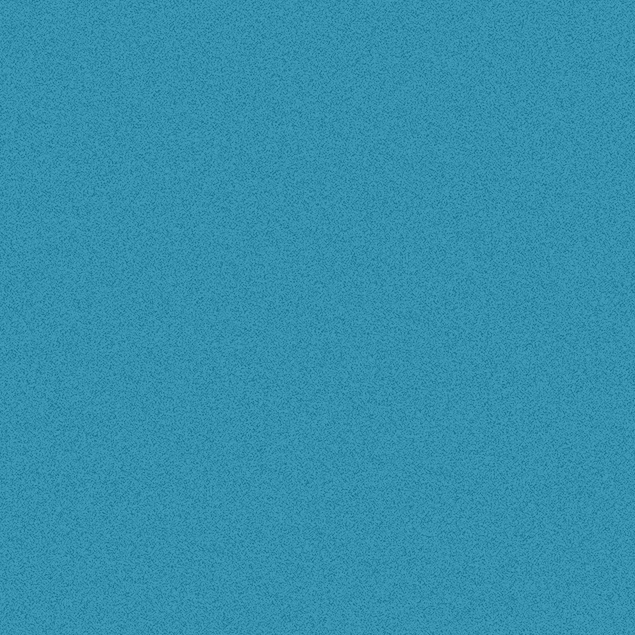 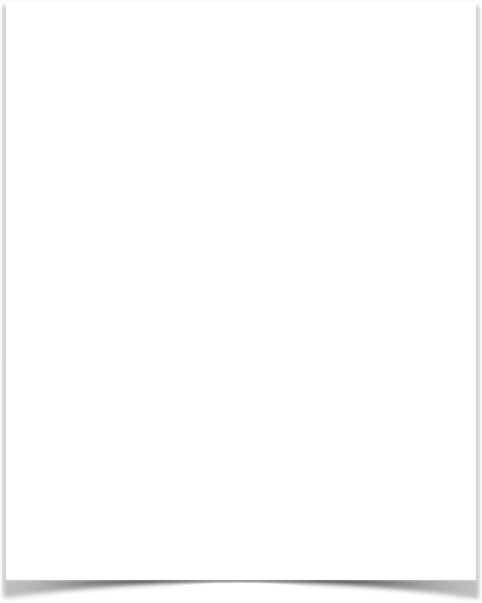 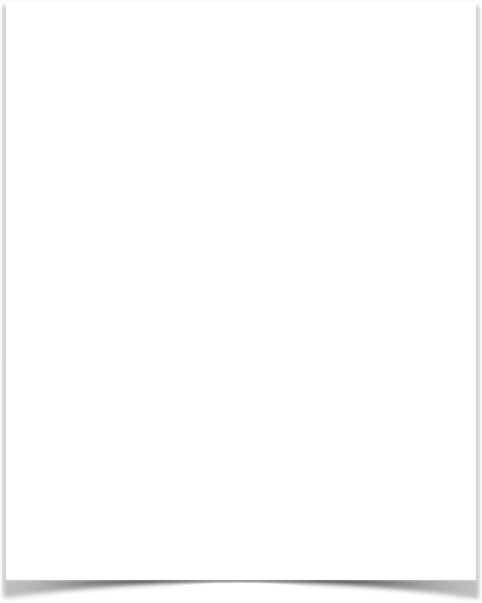 Teach this vocabulary to your robot.vocabularyEnglish definitionstringalgorithmprogramming